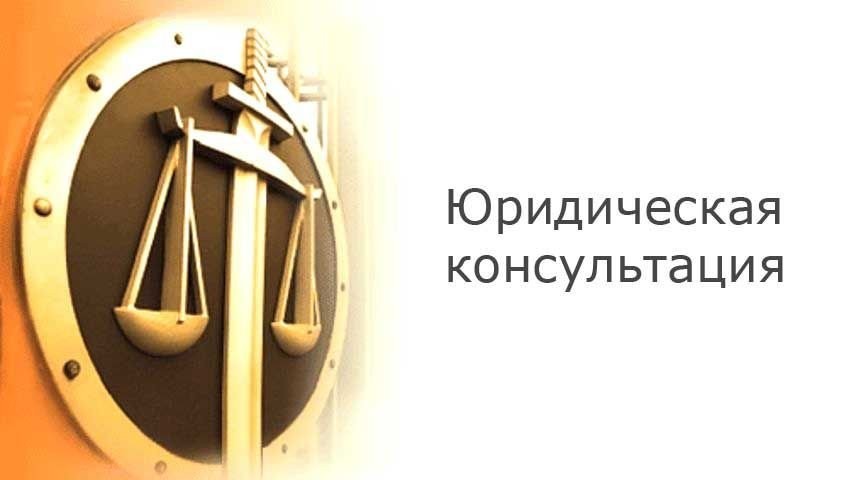 График проведения юридических консультаций через центры (точки) ДатаВремя проведенияФИО участвующих в проведении консультаций12.01.202415:00-17:00Шатиленя В.В. / Кошакова Н.А. / Колесник Т.Ю./Шаяхметова В.М. / Мельникова Т.И.19.01.202415:00-17:00Шатиленя В.В. / Кошакова Н.А. / Колесник Т.Ю./Шаяхметова В.М. / Мельникова Т.И.26.01.202415:00-17:00Шатиленя В.В. / Кошакова Н.А. /Колесник Т.Ю./ Шаяхметова В.М / Мельникова Т.И.